March 25, 2015U-2015-2473347Susan Simms Marsh, Esq.Pennsylvania-American Water Company800 Hershey Park DriveHershey, PA  17033Re:	Pennsylvania-American Water Company and the Municipal Authority of Westmoreland County Bulk Water Purchase Agreement at Docket U-2015-2473347Dear Attorney Marsh:The Public Utility Code, 66 Pa. C.S. § 507, provides that a public utility municipal contract shall be deemed valid thirty days after it is filed with the Commission unless the Commission extends the review period.  In order to adequately review the instant agreement, it is necessary that the consideration period be extended.  Therefore, you are hereby notified that the period for the consideration of the bulk water purchase agreement between Pennsylvania-American Water Company and the Municipal Authority of Westmoreland County filed on March 20, 2015, is extended until further order of the Commission.If you are dissatisfied with the resolution of this matter, you may, as set forth in 52 Pa. Code § 5.44, file a petition with the Commission within 20 days of the date of this letter.  Please direct any questions to Manasi Deshpande of the Bureau of Technical Utility Services Water/Wastewater Division at (717) 787-9084 or by email at mdeshpande@pa.gov.BY THE COMMISSION,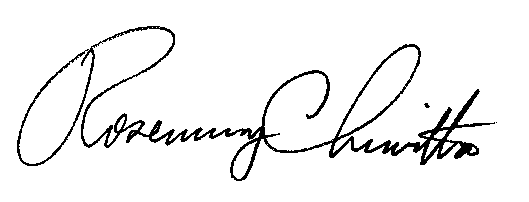 Rosemary ChiavettaSecretary  cc:	Municipal Authority of Westmoreland County	124 Park & Pool Road 	New Stanton, PA  15672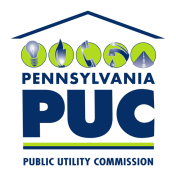  PUBLIC UTILITY COMMISSIONP.O. IN REPLY PLEASE REFER TO OUR FILE